	PERMANENT COUNCIL OF THE	OEA/Ser.G	ORGANIZATION OF AMERICAN STATES	CP/CSH-2171/22 rev. 5		June 13, 2023	COMMITTEE ON HEMISPHERIC SECURITY	Original: SpanishWORK PLAN AND SCHEDULE OF ACTIVITIES
OF THE COMMITTEE ON HEMISPHERIC SECURITY FOR THE 2022–2023 TERM
AND OTHER OAS ACTIVITIES TO ADVANCE HEMISPHERIC SECURITY(Adopted by the Committee on December 15, 2022)/WORK PLAN AND SCHEDULE OF ACTIVITIESOF THE COMMITTEE ON HEMISPHERIC SECURITY FOR THE 2022–2023 TERMAND OTHER OAS ACTIVITIES TO ADVANCE HEMISPHERIC SECURITY(Adopted by the Committee on December 15, 2022)INTRODUCTIONAt its regular meeting of November 11, 2022, the Permanent Council installed the Committee on Hemispheric Security (CSH) for the 2022–2023 term. This proposed work plan organizes the work to be carried out by the CSH so that it may complete its activities prior to the fifty-third regular session of the General Assembly, scheduled to be held from June 21 to 23, 2023.The schedule includes 14 meetings to consider matters within the Committee’s purview, as well as the 5 meetings listed in section V.A of this document. The schedules for the meetings of the working groups listed in section IV will be prepared by the respective chairs and included in this document at a later date.OFFICERSThe Permanent Council, at its regular meeting of November 11, 2022, elected Ambassador Luz Elena Baños Rivas, Permanent Representative of Mexico, as Chair of the Committee for the 2022–2023 term.On December 1, 2022, the Committee elected Ambassador María del Carmen Roquebert León, Permanent Representative of Panama, as first vice chair; it also elected Mr. Roberto Nicolás Villegas Román, Alternate Representative of Chile, and Ms. Akeila Vanessa Samuel, Alternate Representative of Saint Vincent and the Grenadines, as second and third vice chairs, respectively.MANDATESUnder Article 20 of the Rules of Procedure of the Permanent Council, the functions of the Committee on Hemispheric Security are “to study, and make recommendations to the Permanent Council on, any matters relating to hemispheric security that may be entrusted to it by the Permanent Council and, through it, by the General Assembly, in particular with a view to promoting cooperation in this area.”The Permanent Council, in keeping with Article 30 of its Rules of Procedure, assigned the following mandate to the CSH:From the fifty-second regular session, 2022:  /Follow-up on implementation of resolution AG/RES. 2986 (LII-O/22) “Advancing Hemispheric Security: A Multidimensional Approach.”From the fifty-first regular session, 2021:Follow-up on the implementation of the mandate established in paragraph 37 of resolution AG/RES. 2970 (LI-O/21) “Advancing Hemispheric Security: A Multidimensional Approach,” concerning consideration of convening a joint meeting of MISPA and REMJAFrom the OAS Charter:Presentation by the members states of observations and recommendations on the annual reports of the following organs, agencies, and entities of the Organization (Article 91.f of the OAS Charter): Inter-American Drug Abuse Control Commission (CICAD)Inter-American Committee against Terrorism (CICTE) Inter-American Defense Board (IADB)Other current mandates:Current mandates relating to the Hemispheric Security pillar:Mandates arising from application of the first criterion of the Methodology for the Prioritization of Mandates, Annex I of Resolution CP/RES. 1061/16Mandates A, A/B, and A/C contained in document GT/VE 3/15 rev. 1, Annex III of resolution CP/RES. 1061 (2063/16)WORKING GROUPS AND NEGOTIATION MECHANISMS./For the current period, the Committee will have the following five working groups and/or negotiation mechanisms:Working Group on Trafficking in Persons (2022–2023) (paragraph 47.b of resolution AG/RES. 2970 (LI-O/21)Mechanism to conclude the discussion on the advisability of reviewing the Declaration on Security in the Americas (paragraph 3) Working Group to Prepare the Eighth meeting of Ministers Responsible for Public Security in the Americas (MISPA-VIII) (paragraph 17)Working Group to Coordinate Preparations for the Fourth meeting of National Authorities on Transnational Organized Crime (RANDOT IV) (paragraph 38)Working Group to Develop an Action Plan and a Program Management Process for Assistance on the Security Implications of Climate Change (paragraph 56)PROCEDUREIn order to optimize the work of the Committee and bearing in mind best practices from previous years, the following working procedure is proposed:Preparation of events in relation to CSH mandates:The following events will be scheduled during the 2022-2023 term:/Tenth meeting of the Forum on Confidence- and Security-Building Measures, March 2, 2023.Meeting of the CSH on security concerns of the member states of the Central American Integration System (SICA). Proposed date: May 30, 2023 (2:30 – 5:30 p.m.).Meeting of the CSH on the special security concerns of the small-island and low-lying coastal developing states of the Caribbean. Proposed date: May 30, 2023 (10:00 a.m. – 1:00 p.m.).Eighth meeting of Ministers Responsible for Public Security in the Americas (MISPA VIII), date to be determined.Fourth meeting of National Authorities on Transnational Organized Crime (RANDOT IV), date to be determined.The preparations for MISPA VIII and RANDOT IV will be entrusted to the respective working groups established for that purpose. With respect to the preparations for remaining three events, the Chair kindly requests that delegations that would like to make suggestions for the draft agendas of said events send them to the Committee secretariat well in advance. The Chair should be grateful if the distinguished delegations could include in their proposals suggestions regarding both the topics to be addressed at each event and panelists to be invited, on the understanding that the CSH will not be responsible for covering the expenses incurred for panelists’ participation at those meetings.Follow-up on mandated topicsThe attached schedule shows the dates of the proposed meetings and the topics to be discussed at each of them, which are organized into the eight thematic areas indicated in resolution AG/RES. 2986 (LII-O/22): Hemispheric multidimensional security outlook and reviewCommitments to peace, disarmament and non-proliferationStrengthening hemispheric security and defense cooperationPublic security, justice, and violence and crime preventionTransnational organized crimeRegional and specialized security concerns and challengesDisaster response and critical infrastructure protectionInter-American instruments and institutionsThe draft orders of business for each meeting will be prepared by the Chair, who will take into account any suggestions made by delegations and will include, when appropriate and as deemed necessary, a presentation of the background, current status and/or future plans regarding the topics to be considered by the Committee, the Secretariat for Multidimensional Security (SSM), and/or the Inter-American Defense Board, in order to assist delegations in their consideration of said topics.Negotiation of the draft omnibus resolutionBased on the best practices of previous years, the Chair, with the support of the Vice Chairs, will prepare and present on January 19, 2023, a proposed procedure to organize and simplify the negotiation of the draft omnibus resolution to be submitted to the General Assembly for consideration. The Chair will also present the first version of the draft resolution on April 14, 2023.The Chair intends to maintain the same procedure used by the CSH in previous negotiations and, therefore, requests the agreement of the delegations to proceed in the following manner:Once the first version of the draft resolution has been distributed, delegations are requested to send prior to April 28:their comments or proposed amendments to the paragraphs contained in the draft resolution to identify those paragraphs about which there is consensus; andany new paragraphs they wish to submit. The Chair will prepare a revised version, which will include:the paragraphs included in the Chair’s draft on which, in principle, there is consensus. the paragraphs included in the Chair’s draft with amendments proposed by one or more delegations; andnew paragraphs submitted by delegations. The revised version of the draft resolution will be distributed on May 5 and considered at the meeting scheduled for May 25.Once the negotiation process has begun, the Chair will first submit to the consideration of the delegations for their approval the paragraphs that in principle enjoy consensus. Thereafter, the paragraphs with proposed amendments will be considered, followed by the new paragraphs sent by delegations.Regarding the length of the draft resolution, the Chair intends to continue with what was agreed in the procedure and include a maximum of:three (3) preambular paragraphs;three (3) operative paragraphs and one (1) paragraph with mandates for the General Secretariat (a chapeau and numbered paragraphs with specific mandates), for each of the topics to be included in the draft resolution; andfour (4) paragraphs for each of the inter-American entities/instruments (CICAD, CICTE, IADB, CIFTA, CITAAC, etc.), including a paragraph with mandates for the General Secretariat (a chapeau and numbered paragraphs with specific mandates); andthree (3) paragraphs of a general nature (one to reaffirm mandates and two for follow-up).GENERAL CONSIDERATIONSThis work plan and schedule of activities will serve as a general framework for the Committee’s activities during the 2022–2023 term. Any necessary amendments and updates may be incorporated as the work progresses, in order to ensure optimal and comprehensive results. SUMMARY OF MEETINGS SCHEDULED UP TO JUNE 2023The meetings that appear in italics are OAS activities in the area of security; they are not CSH meetings.REMINDERS FOR REPORTS ON HEMISPHERIC SECURITY TOPICS /April 15 each year: Register of Antipersonnel Land Mines “Reiterate the importance of participation by all member states in the OAS Register of Antipersonnel Land Mines by April 15 of each year, in keeping with resolution AG/RES. 1496 (XXVII-O/97)” [AG/RES. 2630 (XLI-O/11) and AG/RES. 2735 (XLII-O/12)]June 15 each year: Annual Report on Imports and Exports of Conventional Weapons in keeping with Articles III and IV of the Inter-American Convention on Transparency in Conventional Weapons Acquisitions Pursuant to Articles III and IV of the Inter-American Convention on Transparency in Conventional Weapons AcquisitionsJuly 1 each year: Roster of Experts on Confidence- and Security-Building Measures To request the General Secretariat to update the Roster of Experts on Confidence- and Security-Building Measures every year, on the basis of the information supplied by member states by July 1 each year, and to distribute the new roster to member states by July 30 each year [AG/RES. 2625 (XLI-O/11) and AG/RES. 2735 (XLII-O/12)].July 1 each year: National points of contact for the Inter-American Convention on Transparency in Conventional Weapons AcquisitionsTo urge states parties to the Convention to identify, if possible prior to July 1 of every year, national points of contact to contribute to the preparation of notifications and annual reports.July 15 each year: List of Confidence- and Security-Building MeasuresTo urge all member states to furnish to the General Secretariat of the Organization of American States (OAS) information on the application of CSBMs, utilizing the “List of Confidence- and Security-Building Measures” for reporting according to OAS resolutions (CP/CSH 1953/20 rev. 1). The information should be provided via the platform designed for that purpose, available at http://www.oas.org/MFCS/.July 15 each year: United Nations Register of Conventional Arms and United Nations Standardized International Reporting of Military Expenditures To reaffirm the goal of participation by all member states, by 2010, in the United Nations Register of Conventional Arms and the United Nations Standardized International Reporting of Military Expenditures; and to renew its request that member states provide said information to the Secretary General of the Organization of American States by July 15 each year [AG/RES. 2625 (XLI-O/11) and AG/RES. 2735 (XLII-O/12)].Voluntary Reports on the implementation of the Declaration on Security in the AmericasTo invite the member states to submit voluntary reports on implementation of the Declaration on Security in the Americas using the document “Criteria to Guide and Facilitate Preparation and Presentation of Voluntary Reports by Member States on Measures and Activities Related to Implementation of the Declaration on Security in the Americas” (CP/CSH-1280/11 rev. 1) [AG/RES. 2617 (XLI-O/11) and (AG/RES. 2735 (XLII-O/12)].Small arms and light weapons “Addressing Illicit Trafficking in Small Arms and Light Weapons: Stockpile Management and Security” [AG/RES. 2297 (XXXVII-O/07)]Declaration of San Salvador on Citizen Security in the AmericasThe OAS member states are invited to present voluntary biennial reports on the implementation of this Plan of Action to the Committee on Hemispheric Security. To assist the member states in implementing this Plan of Action, the General Secretariat will propose a two-year work plan for technical assistance and training, subject to approval by the member states [AG/RES. 2735 (XLII-O/12) and CP/doc.4708/12].National points of contactUpdating and validation, through the SMS, of the national points of contacts listed in document CP/CSH-2026/21 rev. 1 [paragraph 111 of resolution AG/RES. 2970 (LI-O/21)]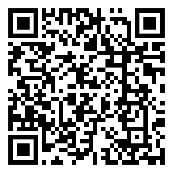 ANNEX – SCHEDULE OF ACTIVITIES, 2022–2023/ANNEX – SCHEDULE OF ACTIVITIES, 2022–2023/ACTIVITIES OF THE COMMITTEE ON HEMISPHERIC SECURITYOTHER OAS ACTIVITIES IN THE SECURITY AREA20222022FIRST MEETINGThursday, December 1 (10:00 a.m. – 1:00 p.m.)Election of the Vice Chairs of the CSH Consideration of the draft work plan and schedule of activities of the CSH for the 2022–2023 termTransnational organized crimeCombating transnational organized crimeEstablishment of the Working Group to Coordinate Preparations for the Fourth Meeting of National Authorities on Transnational Organized Crime (RANDOT IV) (paragraph 38)Election of the Chair of the Working Group Hemispheric cooperation efforts to combat trafficking in personsPresentation by the Chair of the Working Group on Trafficking in Persons (2022-2023) Progress in the work entrusted to the working group (paragraph 47.b of resolution AG/RES. 2970 (LI-O/21) Preparations for the Seventh meeting of National Authorities on Trafficking in Persons (RTP VII), paragraph 41Regional and specialized security concerns and challengesSecurity implications of climate changeEstablishment of the Working Group to Develop an Action Plan and a Program Management Process for Assistance on the Security Implications of Climate Change (paragraph 56)Election of the Chair of the Working Group Public security, justice, and violence and crime preventionMeeting of Ministers Responsible for Public Security in the Americas (MISPA)Preparations for the Eighth Meeting of Ministers Responsible for Public Security in the Americas (MISPA-VIII) (paragraph 17) Hemispheric multidimensional security outlook and reviewDeclaration on Security in the AmericasEstablishment of an appropriate mechanism to conclude the discussion on the advisability of reviewing the Declaration on Security in the Americas (paragraph 3) SECOND MEETINGThursday, December 15 (10:00 a.m. – 1:00 p.m.)Strengthening hemispheric security and defense cooperationConfidence-and Security-Building Measures (CSBMs) in the AmericasPresentation by the SMS and SEDI on progress in the implementation of the mandate contained in paragraph 16 regarding the development of a modern electronic platform to manage CSBMsPresentation by CICTE on the Points of Contact Portal for the Working Group on Cooperation and Confidence-Building Measures in CyberspaceImproved coordination for strengthening public security in the AmericasDialogue on the implementation of the mandate established in paragraph 37 of resolution AG/RES. 2970 (LI-O/21), regarding possible agenda items for a joint meeting of MISPA and REMJA.Inter-American instruments and institutionsInter-American Defense Board (IADB)Presentation of the work plan of the Inter-American Defense Board (paragraph 5 of resolution AG/RES. 2631 (XLI-O/11)Presentation on the results of the activities of the IADB in 2022SMS programs and projects Presentation by ES/CICAD of the 2022 Report on Drug Supply in the Americas 2022Consideration of the draft work plan and schedule of activities of the CSH for the 2022–2023 termThursday, December 15 (12:00 p.m. – 1:00 p.m.)Informal meeting on the advisability of launching a DSA review process20232023January 11 to 13: World Situation Conference, IADCTHIRD MEETINGThursday, January 19 (10:00 a.m. – 1:00 p.m.)Follow-up on mandates on the crosscutting topic of disaster response, emergency systems, and critical infrastructure protectionPublic security, justice, and violence and crime preventionMeeting of Ministers Responsible for Public Security in the Americas (MISPA)Presentation by the SMS on progress in the implementation of the mandate contained in paragraphs 19 and 23Disaster response and critical infrastructure protectionPresentation by the SMS on progress in the implementation of the mandates contained in paragraphs 59 and 61Inter-American instruments and institutionsInter-American instruments and institutionsPresentation by the IADB on progress in the implementation of the mandates contained in paragraphs 86., 86.b, and 86.cDialogue on disaster response and critical infrastructure protectionInter-American instruments and institutionsPresentation of the work plan of the SMS (paragraph 112 of resolution AG/RES. 2970 (LI-O/21)Presentation and consideration of the proposed procedure for the presentation and negotiation of the draft omnibus resolutionThursday, January 19 (12:00 to 1:00 p.m.)Informal meeting on the advisability of launching a DSA review processFOURTH MEETINGThursday, February 2 (10:00 a.m. – 1:00 p.m.) Consideration of the proposed procedure for negotiation of the draft omnibus resolutionPresentation of the list of pending mandates and the plan for their implementation (paragraph 2) Inter-American instruments and institutionsInter-American Defense Board (IADB)Presentation of the results of Project 140, “IADB 2032: Transformation to the next decade” (paragraph 84)Presentation on progress in the implementation of the mandates established in paragraphs 85, 86.e, 86.d, 87 and 88/ and 89Hemispheric multidimensional security outlook and reviewDeclaration of Bridgetown: The Multidimensional Approach to Hemispheric Security Presentation by the SMSDialogue on implementation of the mandate contained in paragraph 4 Transnational organized crimeCombating transnational organized crimePresentation by the Chair of the working group to coordinate preparations for RANDOT IV, regarding progress on the work entrusted to the working group, paragraph 38Tuesday, February 14 (2:30 p.m. – 5:30 p.m.)Meeting of the Working Group on Trafficking in Persons (2022–2023)FIFTH MEETINGThursday, February 16 (10:00 a.m. – 1:00 p.m.) Transnational organized crimeCombating transnational organized crimePresentation by the SMS on the implementation of the mandates contained in paragraphs 39 and 40Presentation by the SMS on the implementation of the mandates contained in paragraphs 44.b and 45 of resolution AG/RES. 2970 (LI-O/21)Presentation by the Chair of the working group to coordinate preparations for RANDOT IV, regarding progress on the work entrusted to the working group, paragraph 38Follow-up on mandates on the crosscutting topic of trafficking in personsTransnational organized crimeHemispheric cooperation efforts to combat trafficking in personsPresentation by the SMS on the implementation of the mandates contained in paragraphs 42, 44, and 45Presentation of the 2022 Global Report on Trafficking in PersonsPublic security, justice, and violence and crime preventionInformation and knowledge with regard to multidimensional securityPresentation by the SMS on the implementation of the mandates contained in paragraph 26,/ regarding the data collection cycle for the Questionnaire on the Global Report on Trafficking in PersonsStrengthening hemispheric security and defense cooperationConfidence- and security-building measures in the AmericasElection of the Chair of the tenth meeting of the Forum on Confidence- and Security-Building Measures (paragraph 15)Thursday, February 16 (12:00 to 1:00 p.m.)Informal meeting on the advisability of launching a DSA review processThursday, March 2 (10:00 a.m. – 1:00 p.m.) Tenth meeting of the Forum on Confidence- and Security-Building Measures.Agenda, CSH/FORO-X/doc-1/23 rev. 1 Schedule, CSH/FORO-X/doc. 2/23 rev. 1 Rules of Procedure, CSH/FORO-X/doc.3/23Presentations made at the meeting of the Forum, CSH/FORO-X/INF-2/23SIXTH MEETINGThursday, March 9 (10:00 a.m. – 1:00 p.m.) Joint meeting of the CSH and the IADB on Women, Peace and SecurityParagraph 80, order of business CP/CSH-2186/23 rev. 3March 8 to 10: Workshop on Women, Peace, and Security, IADB and IADCTuesday, March 14 (2:30 p.m. – 5:30 p.m.)Meeting of the Working Group on Trafficking in Persons (2022–2023)SEVENTH MEETINGThursday, March 16 (10:00 a.m. – 1:00 p.m.)Follow-up on mandates on the crosscutting topic of cyber security and cyber defenseBriefing on the regional consultation regarding the future scope, structure, and content of a United Nations Programme of Action to advance responsible State behavior in the use of information and communications technologies in the context of international security.Presentation by Ms. Katherine Prizeman, Political Affairs Officer, United Nations Office for Disarmament Affairs (UNODA)Public security, justice, and violence and crime preventionAdvancing cybersecurityPresentation by the SMS on progress in the implementation of the mandate contained in paragraph 36Presentation by CICTE, CITEL and the IADB of the report on activities concerning emergency responses against cyber incidents (paragraph 37)Regional and specialized security concerns and challengesSecurity concerns of member states of the Central American Integration System (SICA)Presentation by the SMS on the implementation of the mandate contained in paragraph 48Inter-American instruments and institutions Inter-American Committee against Terrorism (CICTE)Presentation by the SMS on the implementation of the mandates contained in paragraphs 79.f, 81, and 82 concerning cybersecurityInter-American instruments and institutionsInter-American Defense Board (IADB)Presentation on progress in the implementation of the mandates contained in paragraphs 87 and 88 concerning cyberdefenseInter-American instruments and institutionsPreparations for the twenty-third regular session of CICTE (paragraph 80.c)·Presentation by the Chair of CICTEPreparations for the twenty-third regular meeting of the Consultative Committee of the CIFTA (paragraph 70)Presentation by the Pro-tempore Secretariat of CIFTATransnational organized crimePreparations for the Meeting of Points of Contact on Transnational Organized CrimePresentation by the Chair of the Working Group in charge of preparing the meetingConsideration of the proposed procedure for the presentation and negotiation of the draft omnibus resolution, CP/CSH-2176/22 rev. 2March 29: Workshop on Weapons Management, IADBEIGHTH MEETINGThursday, March 30 (10:00 a.m. – 12:00 p.m.)Commitments to peace, disarmament and non-proliferationThe Americas as an antipersonnel-land-mine-free zonePresentation by the SMS on the contributions of comprehensive action against antipersonnel mines in the Hemisphere to the Sustainable Development Goals (SDGs) (paragraph 8)Presentation by the SMS on the implementation of the mandate contained in paragraph 11Presentation by the IADB on the implementation of the mandates contained in paragraphs 12 and 87Disarmament and nonproliferation in the HemispherePresentation by the Executive Secretariat of CICTE, on the program for implementation of [UN] Security Council resolution 1540 (2004) in the countries of the regionPublic security, justice, and violence and crime preventionPreventing violence and crimePresentation by the SMS on the implementation of the mandate contained in paragraph 20 Information and knowledge with regard to multidimensional securityPresentation by the SMS on the implementation of the mandates contained in paragraph 25Advancing police cooperationPresentation by the SMS on the implementation of the mandate contained in paragraph 28Justice, penitentiary, and prison systemsPresentation by the SMS on the implementation of the mandates contained in paragraphs 30 and 32Presentation by the Justice Studies Center of the Americas on the implementation of the mandate contained in paragraph 33Transnational organized crimePreparations for the Meeting of Points of Contact on Transnational Organized CrimeConsideration of the draft agendaPresentation on the mandate prioritization process, by the Secretariat for Administration and Finance, CP/CSH/INF.573/23April 5: Twenty-third meeting of the Consultative Committee of the CIFTANINTH MEETINGThursday, April 13 (10:00 a.m. – 1:00 p.m.)Follow-up on mandates on the crosscutting topic of firearmsPublic security, justice, and violence and crime preventionPreventing violence and crimePresentation by the SMS on the preparations for the development of regional recommendations to prevent and reduce gender-based violence related to the illicit use of firearms, in accordance with the mandate contained in paragraph 21Information and knowledge with regard to multidimensional securityPresentation by the SMS on the implementation of the mandate contained in paragraph 26, specifically with respect to the data collection process for the Questionnaire on Illicit Arms FlowsTransnational organized crimeIllicit trafficking in small arms and light weapons in all its aspectsPresentation by the SMS on the implementation of the mandates contained in paragraph 47Regional and specialized security concerns and challengesSecurity concerns of member states of the Central American Integration System (SICA)Presentation by the SMS on the implementation of the mandate contained in paragraph 50 concerning the development of a proposed Central American Road Map for the Prevention of Illicit Trafficking and Proliferation of Arms and AmmunitionSpecial security concerns of the small-island and low-lying coastal developing States of the CaribbeanPresentation by the SMS on progress in the implementation of the mandate contained in paragraph 54, concerning the “Road Map for the Implementation of Caribbean Priority Actions on the Illicit Proliferation of Arms and Ammunition in the Caribbean in a sustainable manner by 2030”Inter-American instruments and institutionsInter-American Convention against the Illicit Manufacturing of and Trafficking in Firearms, Ammunition, Explosives, and Other Related Materials (CIFTA)Presentation by the SMS on progress in the implementation of the mandates contained in paragraphs 65, 66, 67, 68, and 69Inter-American Defense Board (IADB)Presentation by the IADB on technical advice and training provided to member states on the management of stockpiles of firearms, ammunition, and explosives (paragraph 87) Regional and specialized security concerns and challengesSecurity concerns of member states of the Central American Integration System (SICA)Preparations for the annual meeting (tentative date: May 11, 2023)Special security concerns of the small-island and low-lying coastal developing States of the CaribbeanPreparations for the annual meeting (tentative date: May 30, 2023)April 11 to 13: Seminar on Complex Emergencies and Large-Scale Disasters, IADCApril 18 to 20: Hemispheric Situation Conference, IADCTuesday, April 25 (10:00 a.m. – 1:00 p.m.)Meeting of the Working Group on Trafficking in Persons (2022–2023)April 28: proposed deadline for receipt of comments on the first version of the draft resolutionTENTH MEETINGThursday, May 4 (10:00 a.m. – 1:00 p.m.) Regional and specialized security concerns and challengesSecurity implications of climate change	Presentation by the Chair of the Working Group to Develop an Action Plan and a Program Management Process for Assistance on the Security Implications of Climate Change (paragraph 56)Presentation by the General Secretariat on the implementation of the mandate contained in paragraph 57Hemispheric multidimensional security outlook and reviewDeclaration on Security in the AmericasConsideration of the outcome of the discussions on the advisability of reviewing the Declaration on Security in the Americas (paragraph 3)Presentation of the Chair of the CSH		Inter-American Instruments and InstitutionsAnnual reports – Article 91.f of the OAS CharterInter-American Drug Abuse Control Commission (CICAD) Inter-American Defense Board (IADB)Presentation of the results of the conferences held and of update of the lines of research envisaged in the IADC Academic Calendar for the period 2022–2023 termSMS and IADB programs and projectsPresentation by SE/CICAD on support for development of national drug strategies. Presentation by Antonio Lomba, Head of Institutional Strengthening UnitRegional Project against Illegal Mining “On the trail of illicit gold proceeds: Strengthening the fight against illegal mining finances.” Presentation by John Grajales, Technical Specialist, DTOCPresentation of the SE/CICTE on supply chain security through coordinated border management. Presentation by Marcelo Martinez, Program OfficerPresentation on the PICAD project by Steven Griner, Director, DPSPresentation on the IADB Maritime Security Program by Captain Marcos ViniciusPreparations for the Meeting of Points of Contact on Transnational Organized CrimePresentation by the Chair of the Working Group in charge of preparing the meetingPresentation by the Secretariat for Administration and Finance on the costing process for draft resolutionsThursday, May 5 (10:00 a.m. – 5:30 p.m.)Meeting of National Points of Contact on TOCMay 6 to 13: MECODEX Development, IADBMay 17 and 18: Twenty-third regular session of the Inter-American Committee against Terrorism, Mexico CityMay 17 to 19: Workshop on Humanitarian Demining, IADBELEVENTH MEETINGThursday, May 25 (10:00 a.m. – 1:00 p.m.)Inter-American instruments and institutions Annual reports – Article 91.f of the OAS CharterInter-American Defense BoardInter-American Committee against Terrorism (CICTE)Confidence- and security-building measures in the AmericasConsideration of the Recommendations of the Chair of the Tenth Meeting of the Forum on Confidence- and Security-Building Measures, CSH/FORO-X/doc 4/23Combating transnational organized crimePresentation of the results of the Meeting of Points of Contact on Transnational Organized Crime by the Chair of the Working Group to prepare for RANDOT IV, paragraph 38Consideration of the Statutes of the RANDOT Process, CSH/GT/RANDOT-IV-3/23 rev. 1 Presentation of the results of the fifty-fourth meeting of the Group of Experts for the Control of Money Laundering (GELAVEX) Hemispheric cooperation efforts to combat trafficking in personsPresentation by the Chair of the Working Group on Trafficking in Persons (2022–2023)Consideration of the Draft Third Work Plan for a Comprehensive Response to Trafficking in Persons in the Western Hemisphere, document (CSH/GT/TP/doc.2/22 rev. 5, paragraph 47.b of resolution AG/RES. 2970 (LI-O/21)Security concerns of member states of the Central American Integration System (SICA)Preparations for the annual meetingSpecial security concerns of the small-island and low-lying coastal developing States of the CaribbeanPreparations for the annual meeting Presentation on the preparations for the regional consultation scheduled for June 8, by Ms. Kerry-Ann Barrett, Cybersecurity Program Manager, SE/CICTEConsideration of the draft resolutionMay 24 to 30: Crisis Management Exercise, IADCTuesday, May 30 (10:00 a.m. – 1:00 p.m.) Regional and specialized security concerns and challengesAnnual meeting on special security concerns of the small-island and low-lying coastal developing States of the CaribbeanOrder of business, CP/CSH/2206/23 rev. 2Tuesday, May 30 (2:30 – 5:30 p.m.)Regional and specialized security concerns and challengesAnnual meeting on security concerns of member states of the Central American Integration System (SICA)Order of business, CP/CSH-2205/23TWELFTH MEETINGThursday, June 1 (10:00 a.m. – 1:00 p.m.) Commemoration of Inter-American Day against TerrorismRemarks by the Chair of the Inter-American Committee against Terrorism (CICTE), to be delivered by Ambassador Sebastián Kraljevich Chadwick, Permanent Representative of Chile to the OASRemarks by the Executive Secretary of CICTE, Ms. Alison August TreppelRemarks delivered by video (to be confirmed)Remarks by member statesSMS and IADB programs and projectsDTOC: Program to build Colombian agencies’ capacity to investigate and recover assets derived from money laundering and corruption. Presentation by Mr. Alfonso Trilleras and Mr. José David MorenoES/CICTE: Countering internal and external threats to civil aviation security in Latin America and the Caribbean. Presentation by Ms. Shevaun Culmer-ReidES/CICAD: Multilateral Evaluation Mechanism (MEM), Eighth Evaluation Round. Presentation by Mr. Adrian NobleDPS: OASIS Program. Presentation by Mr. Mariano ValesIADB: Cyber Defense Hemispheric Cooperation Framework. Presentation by Colonel Carlos Meyer HoyuelaConsideration of the draft resolutionTHIRTEENTH MEETINGTuesday, June 6 (10:00 a.m. – 1:00 p.m.) Consideration of the draft resolutionFOURTEENTH REGULAR MEETINGThursday, June 8 (10:00 a.m. – 6:30 p.m.) Regional consultation on the future scope, structure, and content of a United Nations program of action to promote responsible behavior by states in the use of information and communication technologies in the context of international securityOrder of business, CP/CSH-2216/23Guiding questions, CP/CSH/INF.575/23 FIFTEENTH MEETINGMonday, June 12 (2:30 p.m. - 5:30 p.m.) Consideration of the draft resolutionPreparation of the template to establish the cost of the draft resolution, to be undertaken with support from the Secretariat for Administration and FinanceOctober 18 to 20: Seminar on Human Rights and International Humanitarian Law, IADC20222022DECEMBER1Regular meeting of the CSH15Regular meeting of the CSH20232023JANUARY19Regular meeting of the CSHFEBRUARY2Regular meeting of the CSH14Meeting of the Working Group on Trafficking in Persons (2022–2023)16Regular meeting of the CSHMARCH2Tenth meeting of the Forum on Confidence- and Security-Building Measures 9Joint meeting of the CSH and the IADB on Women, Peace and Security14Meeting of the Working Group on Trafficking in Persons (2022–2023)16Regular meeting of the CSH30Regular meeting of the CSH (Presentation of the first version of the draft resolution)APRIL13Regular meeting of the CSH25Meeting of the Working Group on Trafficking in Persons (2022–2023)28Proposed deadline for receipt of comments on the first version of the draft resolution, as well as new paragraphsMAY3Distribution of the first revised draft resolution4Regular meeting of the CSH5Meeting of National Points of Contact on TOC25Regular meeting of the CSH (annual reports and consideration of the draft resolution)30 (a.m.)Meeting on special security concerns of the small-island and low-lying coastal developing States of the Caribbean30 (p.m.)Security concerns of member states of the Central American Integration System (SICA)JUNE1Regular meeting of the CSH (consideration of the draft resolution)6Regular meeting of the CSH (consideration of the draft resolution)8Regular meeting of the CSH (regional consultation)12Regular meeting of the CSH (consideration of the draft resolution)Activities pending confirmation of datesActivities pending confirmation of dates2022 and 20232022 and 2023Eighth meeting of Ministers Responsible for Public Security in the Americas (MISPA VIII) (paragraph 17)Third meeting of the Subsidiary Technical Working Group on the Prevention of Crime, Violence, and Insecurity (paragraph 18)Fifth meeting of Authorities Responsible for Penitentiary and Prison Policies (paragraph 29)Fourth meeting of National Authorities on Transnational Organized Crime (RANDOT IV) (paragraph 38)Seventh meeting of National Authorities on Trafficking in Persons (RTP VII) (paragraph 41)First meeting of the CITAAC Consultative Committee (paragraph 72)Meeting of customs, law enforcement and other border management authorities of the region (paragraph 80) Fifth meeting of the Working Group on Cooperation and Confidence-Building Measures in Cyberspace (paragraph 80)Seventy-third regular session of CICAD (paragraph 100)Joint meeting of the Inter-American Committee against Terrorism (CICTE) and the Inter-American Drug Abuse Control Commission (CICAD) (paragraph 91 of resolution AG/RES. 2970 (LI-O/21) Fifty-fourth meeting of the Group of Experts for the Control of Money Laundering (GELAVEX) Eighth meeting of Ministers Responsible for Public Security in the Americas (MISPA VIII) (paragraph 17)Third meeting of the Subsidiary Technical Working Group on the Prevention of Crime, Violence, and Insecurity (paragraph 18)Fifth meeting of Authorities Responsible for Penitentiary and Prison Policies (paragraph 29)Fourth meeting of National Authorities on Transnational Organized Crime (RANDOT IV) (paragraph 38)Seventh meeting of National Authorities on Trafficking in Persons (RTP VII) (paragraph 41)First meeting of the CITAAC Consultative Committee (paragraph 72)Meeting of customs, law enforcement and other border management authorities of the region (paragraph 80) Fifth meeting of the Working Group on Cooperation and Confidence-Building Measures in Cyberspace (paragraph 80)Seventy-third regular session of CICAD (paragraph 100)Joint meeting of the Inter-American Committee against Terrorism (CICTE) and the Inter-American Drug Abuse Control Commission (CICAD) (paragraph 91 of resolution AG/RES. 2970 (LI-O/21) Fifty-fourth meeting of the Group of Experts for the Control of Money Laundering (GELAVEX) 